OBČINA IZOLA – COMUNE DI ISOLA 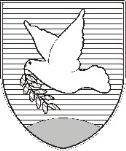 NADZORNI ODBOR – COMITATO DI CONTROLLOSončno nabrežje 8 – Riva del Sole 86310 Izola – IsolaTel: 05 66 00 139E-mail: posta.oizola@izola.siWeb: http://www.izola.si/Številka: 013-5/2020Datum:   16. 6. 2020VABILONa podlagi 44. člena Statuta Občine Izola (Uradne objave Občine Izola, št. 5/2018 – uradno prečiščeno besedilo) in 12. člena Poslovnika Nadzornega odbora Občine Izola (Uradne objave Občine Izola št. 7/2014), sklicujem12. redno sejo Nadzornega odbora Občine Izola,ki bo v torek 23. junija 2020, ob 16. uriv sejni sobi pritličja Občine Izola, Sončno nabrežje 8 v IzoliZa sejo predlagam naslednjiDNEVNI RED:Potrditev zapisnika 11. redne seje z dne 4. 6. 2020;Pregled prispelih predlogov in oblikovanje delovnih skupin za nadzore;Predlogi in pobude članov NO;Razno.Gradivo za obravnavo je priloženo in naloženo ter dostopno na uradni spletni strani Občine Izola, in sicer na naslovu www.izola.si./ O občini/ Seje občinskega sveta (direkten dostop do gradiva: http://izola.si/obcina-izola/organi-obcine/obcinski-svet/seje/).Prosim, da se seje točno in zagotovo udeležite. Morebitno odsotnost lahko opravičite na telefon št. 05/66-00-139 (Barbara Brženda) ali po e-pošti barbara.brzenda@izola.si.PredsednikMilan BOGATIČ l.r.Vabljeni: člani nadzornega odbora;Danilo Markočič, župan;Vesna Rebec, v.d. direktorja OU.OBČINA IZOLA – COMUNE DI ISOLA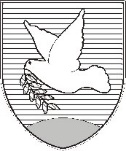 NADZORNI ODBOR – COMITATO DI CONTROLLOSončno nabrežje 8 – Riva del Sole 86310 Izola – IsolaTel: 05 66 00 139E-mail: posta.oizola@izola.siWeb: http://www.izola.si/Prot. n.: 013-5/2020Data:     16. 6. 2020 INVITOIn virtù dell'articolo 44 dello Statuto del Comune di Isola (Bollettino Ufficiale n. 5/18 – testo unico ufficiale) e dell'articolo 12 del Regolamento di procedura del Comitato di controllo del Comune di Isola (Bollettino Ufficiale del Comune di Isola n. 7/14), si convoca la12a seduta ordinaria del Comitato di controllo del Comune di Isolaper il giorno martedi 23 giugno 2020 alle ore 16.presso la sala riunioni al pianterreno del Comune di Isola, Riva del Sole n. 8, Isolacon la seguente proposta di ORDINE DEL GIORNO:Convalida del verbale della 11a seduta ordinaria del comitato, tenutasi il 4. giugno 2020;Revisione delle proposte ricevute e formazione di gruppi di lavoro per i controlli;Proposte e mozioni dei membri del CC;Varie.I materiali per l'esame sono allegati al presente avviso e scaricabili e accessibili sula pagina web ufficiale del Comune di Isola: www.izola.si./ Comune di Isola/ Sedute del Consiglio comunale (accesso diretto: http://izola.si/obcina-izola/organi-obcine/obcinski-svet/seje/). Siete pregati di garantire la vostra presenza alla riunione, o di comunicare gli eventuali impedimenti al numero di telefono 05/66-00-139 (Barbara Brženda), oppure per e-mail: barbara.brzenda@izola.si.Il PresidenteMilan BOGATIČ, m.p.Si invita:membri del Comitato di controllo;Danilo Markočič, sindaco;Vesna REBEC, f.f. di direttore dell’AC.